Муниципальное автономное  учреждениедополнительного образования  «Детская школа искусств»муниципального района «Город Краснокаменск и Краснокаменский район» Забайкальского краяДополнительная предпрофессиональнаяобщеобразовательная программа вобласти музыкального искусства«Музыкальный фольклор»Предметная область В. 01. Музыкальное исполнительствоПрограмма по учебному предметуВ.01. УП. 01. Сольное  народное пениег. Краснокаменск.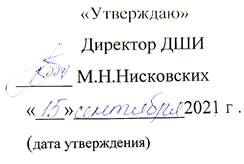 «Рассмотрено»                                                                           Методическим советом                                                         Детской школы искусств                                       «08» сентября .                                                          (дата рассмотрения)                                                                               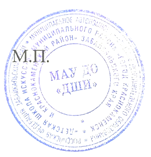 Разработчик   -  Мосиенко А.Л. – преподаватель высшей                         квалификационной категории Рецензент -  Т.Ц.-Е. Намсараева, кандидат культурологии, преподаватель высшей квалификационной категории  ГПОУ «Забайкальское краевое училище культуры», 2021г.Структура программы учебного предмета Пояснительная записка…………………………………………………..... 4- Характеристика учебного предмета, его место и роль в       образовательном процессе-  Срок реализации учебного предмета- Объем учебного времени, предусмотренный учебным планом образовательного учреждения на реализацию учебного предмета-  Форма проведения учебных аудиторных занятий- Цели и задачи учебного предмета- Обоснование структуры программы учебного предмета- Методы обучения- Описание материально-технических условий реализации учебного      предметаII. Содержание учебного предмета……………………………………..…….9 - Сведения о затратах учебного времени - Годовые требования по классамIII.Требования к уровню подготовки обучающихся…………………..…..61IV. Формы и методы контроля, система оценок……………………..........62 - Аттестация: цели, виды, форма, содержание - Критерии оценки V. Методическое обеспечение учебного процесса………………………. 65 - Методические рекомендации педагогическим работникам - Методические рекомендации по организации самостоятельной работыVI.  Списки рекомендуемой нотной и методической литературы………..68  - Учебная литература  - Учебно-методическая литератураI. Пояснительная запискаХарактеристика  учебного предмета, его место и роль в образовательном процессе       Программа учебного предмета «Сольное  народное пение» разработана на основе и с учетом федеральных государственных требований к дополнительным предпрофессиональным общеобразовательным программам в области музыкального искусства «Музыкальный фольклор» и программы «Сольное народное пение» (Мосиенко А.Л., ., МАУ ДО «ДШИ» г. Краснокаменск; рецензент Зенкова Т.М. ЗабКУК).        Учебный предмет «Сольное народное пение» направлен  на выявление, развитие   и воспитание у учащегося практических знаний и навыков сольного народно-певческого исполнительства, специальных вокально-исполнительских знаний, овладение вокальной техникой и правильным дыханием при исполнении народных песен. Программа по данному предмету является частью комплекса предметов предпрофессиональной общеобразовательной программы в области музыкального искусства «Музыкальный фольклор» и находится в непосредственной связи с такими предметами как: «Народное музыкальное творчество», «Фольклорный ансамбль», «Народная хореография»,  «Сольфеджио»,  «Музыкальная литература», «Музыкальный инструмент». Программа  разработана с учетом обеспечения преемственности дополнительной предпрофессиональной общеобразовательной программы в области музыкального искусства  «Музыкальный фольклор» и основных профессиональных образовательных программ среднего и высшего профессионального образования в области музыкального искусства. Программа может послужить задачам возрождения фольклорного творчества как одной составляющих национальной художественной культуры.        В настоящее время активно возрождаются национальные культурные традиции как средство воспитания подрастающего поколения, привития художественного вкуса, этических, эстетических норм, издревле заложенных в народном песенном творчестве. Наряду с этим, с каждым годом возрастает интерес к сольному народному пению. Особенно   важными является занятия с детьми, ведь народная песня формирует определенные нравственные каноны, мировоззрение, бережное отношение к национальным традициям, а значит и к самой Родине, к своим истокам.Учебный предмет «Сольное народное пение» входит в вариативную часть, в предметную область В.01.УП.01. Срок реализации учебного предмета         «Сольное народное пение» для детей, поступивших в образовательное учреждение в первый класс в возрасте с шести лет шести месяцев до девяти лет, составляет 8лет. Срок освоения дополнительной предпрофессиональной общеобразовательной программы в области музыкального искусства «Музыкальный фольклор» может быть увеличен на один год для детей, не закончивших освоение образовательной программы основного общего образования или среднего полного общего образования и планирующих поступление в образовательные учреждения, реализующие основные профессиональные образовательные программы в области музыкального искусства. Объем учебного времени, предусмотренный учебным  планом образовательного учреждения на реализацию учебного предмета«Сольное народное пение»На освоение предмета «Сольное пение» по учебному плану предлагается - 1 час в неделю. Программа предмета "Сольное пение" предусматривает обязательную самостоятельную работу учащегося. Домашняя работа должна строиться в соответствии с рекомендациями педагога, должна быть регулярной и систематической, контролироваться на каждом уроке. На самостоятельную работу во 2 - 8(9) классах  отводится 1 час в неделю в течение всех лет обучения, и  0,5 часа в 1классе.Таблица 1Форма проведения учебных аудиторных занятийИндивидуальная, рекомендуемая продолжительность урока - 45 минут.       Индивидуальная форма  обеспечивает личностно-ориентированный подход в обучении, дает возможность более точно определить перспективы развития каждого ребенка,  в том числе и профессиональные перспективы  обучающегося.        Индивидуальная форма занятий позволяет средствами вокального искусства раскрыть индивидуальность каждого учащегося. Занятие по постановке  голоса  на уроках  «Сольного народного пения» позволят преподавателю лучше узнать ученика, его вокальные возможности (тембр, диапазон, интенсивность голоса), музыкальные способности, эмоционально-психологические особенности.Цель и задачи учебного предмета  «Сольное народное пение»Цель:- развитие музыкально-творческих способностей учащегося на основе приобретенных им базовых знаний, умений и навыков в области вокального  исполнительства, а также выявление наиболее способных учащихся и их дальнейшая подготовка к продолжению музыкального образования в профессиональных учебных заведениях среднего и высшего профессионального образования по профилю направления.Задачи:- развитие мотивации к познанию народных традиций и овладению  специфическими чертами  вокальной народной музыки;- получение учащимися знаний об аутентичных народных традиций и песенной культуре; - овладение  техникой вокального исполнительства, навыками народного звукоподражания  и приемами  исполнения  для создания художественного образа, соответствующего замыслу  вокального произведения;- освоение  манеры исполнения и диалектов различных областей России; -обучение навыкам пения без сопровождения  (пение « а,сарреllа»);- развитие музыкальных способностей: чувства  ритма, слуха, музыкальной памяти, эмоциональности;- обучение навыкам самостоятельной работы с музыкальным материалом;   - развитие  инициативы  и способности   к импровизации;- воспитание  уважения и интереса к искусству народного пения,  музыкально-исполнительской  культуры и вкуса;- воспитание  бережного  отношения  к голосу;    - формирование исполнительской и сценической выдержки; - развитие художественных способностей учащихся до уровня необходимого для дальнейшего обучения в профессиональных образовательных учреждениях культуры  и   искусства.    Обоснование структуры учебного предмета «Сольное народное пение»    Обоснованием структуры программы являются ФГТ, отражающие все аспекты работы преподавателя с учеником.Программа содержит следующие разделы:-  сведения о затратах учебного времени, предусмотренного на освоение учебного предмета;-  распределение учебного материала по годам обучения;-  описание дидактических единиц учебного предмета;-  требования к уровню подготовки  обучающихся;-  формы и методы контроля, система оценок;-  методическое обеспечение учебного процесса.В соответствии с данными направлениями строится основной раздел программы «Содержание учебного предмета». Методы обучения    Для достижения поставленной цели и реализации задач предмета используются следующие методы обучения: - словесный (объяснение, беседа, рассказ);- наглядно-слуховой   (показ  с демонстрацией   вокальных приемов, наблюдение);- репродуктивный;- метод самостоятельного овладения знаниями  (проблемный),  основанный на творческой, познавательной активности в ходе решения проблем;- эмоциональный (подбор ассоциаций, образных сравнений);- практический  (упражнения воспроизводящие и творческие). Описание материально-технических условий реализации  учебного предмета «Сольное народное пение»       Материально-техническая база ДШИ соответствует санитарным,  гигиеническим и противопожарным нормам, нормам охраны труда, соблюдаются своевременные сроки текущего и капитального ремонта учебных помещений. Для реализации данной программы  оборудованы классы для индивидуальных занятий (не менее 6 кв.м.) с наличием инструмента «фортепиано», звукотехнического оборудования.   В наличии есть нотная, справочная, методическая литература.II. Содержание учебного предмета1. Сведения о затратах учебного времени, предусмотренного на освоение учебного предмета «Сольное народное пение», на максимальную, самостоятельную нагрузку обучающихся и аудиторные занятия:Продолжительность учебных занятий (в неделях)  1 кл. – 32 недели                                                                          со 2 по 8(9) кл. –  33 недели      Количество часов на аудиторные занятия (в неделю)   – 1 час, Количество часов на внеаудиторные занятия (в неделю) – 1кл. – 0,5часа                                                                                со 2 кл. по 8 (9) кл. – 1 часаТаблица 2Аудиторная нагрузка по учебному предмету «Сольное народное  пение» распределяется по годам обучения с учетом общего объема аудиторного времени, предусмотренного на учебный предмет ФГТ. Объем времени на самостоятельную работу обучающихся по учебному предмету определяется с учетом сложившихся педагогических традиций, методической целесообразности и индивидуальных способностей ученика.  Виды внеаудиторной работы:- выполнение домашнего задания;- посещение учреждений культуры (филармоний, театров, концертных залов    и др.);- участие обучающихся в концертах, творческих мероприятиях икультурно-просветительской деятельности образовательного учреждения, др. Учебный материал распределяется по годам обучения – классам. Каждый класс имеет свои дидактические задачи и объем времени, предусмотренный для освоения учебного материала и проявления творческой активности;2. Годовые требования по классам    Календарно-тематический  план отражает последовательность изучения разделов и тем программы с указанием распределения учебных часов по разделам и темам учебного предмета.   В репертуар предмета «Сольное народное пение» включаются произведения народной песенной традиции различных жанров:  - песни календарных праздников (колядки, масленичные, веснянки, троицкие,  волочебные,  жнивные, осенние);   - материнский фольклор (колыбельные, пестушки,  потешки, прибаутки, сказки);   - песни свадебного обряда (величальные, корильные, плясовые, лирические);   - музыкальные игры;   - лирические протяжные;   - эпические песни (былины, исторические песни, духовные стихи, баллады). 1 классВ течение учебного года учащийся должен пройти 8 – 10 произведений     Цель:  -заложить основы вокально-исполнительской деятельности,      -сформировать начальные навыки исполнительства.     Задачи:        - формирование певческой установки          - постановка певческого дыхания    - формирование начальных навыков певческой артикуляции    - формирование навыков интонационно устойчивого пения в диапазоне первой октавы.Тематический план по полугодиямТаблица 3                        Содержание предмета по полугодиям1 тема: Введение в предмет. Проверка музыкальных данных, вокальных возможностей.Ознакомление учащихся с народной манерой исполнения на примере русских народных песен. Выяснение вокальных возможностей учащегося. Выявление естественного природного звучания голоса. Проверка музыкальных данных на метроритм, музыкальную память с помощью различных упражнений.2 тема: Разнообразные приемы развития музыкального и звуковысотного слуха.Использовать специальные вокальные упражнения, наглядно-игровой прием «лесенка», народные песни, попевки. Научить воспринимать и различать высокие и низкие звуки, мысленно представлять мелодию и правильно воспроизвести ее голосом или по слуху на музыкальном инструменте.3 тема: Вокальная установка. Звукообразование.      При обучении пению, необходимо следить за правильностью положения корпуса: прямая спина, голову держать прямо, без напряжения, не вытягивая шеи, рот открывать вертикально, не в ширину, во избежание крикливого «белого» звука. Нижняя челюсть отходит свободно вниз, губы подвижны, упруги (не вялы).     Учащиеся должны петь естественным, высоким, светлым звуком, без  крика и напряжения.      Произношение гласных [у, о], согласных [к, г, х], благодаря им звук свободно направляется от гортани к отверстию рта. Научить петь протяжно, напевно, протягивать отдельные звуки, концы музыкальных фраз. Например, в русской народной песне «Петушок».4 тема: Начальные навыки постановки дыхания.Взятие воздуха за счет диафрагмы, не поднимая плеч и не расширяя верхнюю часть грудной клетки.Активный быстрый вдох, раскрепощенное пение открытым естественным звуком. Дыхание укрепляется в процессе пения. Брать дыхание перед началом пения и между музыкальными фразами, а не в середине слова.5 тема: Ритмическая декламация песенных текстов, скороговорок, считалок и др.Свободное и ритмичное, четкое и внятное произношение, сначала в медленном, затем в быстром темпе. Работа над выразительностью исполнения.6 тема: Эмоционально-смысловая окраска слова.Полезно делать упражнения, в которых слог равен звуку; пропевание на одном-двух звуках скороговорок, пословиц, прибауток в желаемом эмоциональном настрое: «огорченно», «удивлено», «спрашивая» и т. д.7 тема: Музыкальная игра.Знакомство с различными играми с музыкальным содержанием. Служит для развития музыкального слуха и голоса, музыкальной памяти, координации пения и движения, творческой интуиции.Добиваться чистоты интонирования, четкого ясного произношения слов, совместимости пения и действия.8 тема: Освоение русских народных инструментов и воспроизведение ритма песен.Исполнение аккомпанемента - сопровождения для основной мелодии, в частности, простые метроритмические рисунки.9 тема: Артистические навыки.Создание образа песен с помощью педагога, а также самостоятельная работа учащегося над различными движениями (положение корпуса, головы, рук).10 тема: Контрольный урок (декабрь).Исполнение двух разнохарактерных песен:а’cаppellа   и  с музыкальным сопровождением.11 тема: Зачет (май)      Исполнение двух разнохарактерных песен: а’cаppellа   и  с музыкальным сопровождением.Примерные варианты  программ  для  исполнения  на  контрольном уроке и зачете1вариант1.«Солнышко-ведрышко»2.«Пошла Дуня за водой»2 вариант1.«Жаворонки прилетите»2.«Котя, котенька–коток»3 вариант1.«Ой, кулики, жаворонушки»  2.« Со вьюном я хожу»Примерный репертуарный списокСборник «Жаворонушки» - Москва, 1977г., «Советский композитор». Колыбельные песни,  потешки, прибаутки, календарные песни, песни и припевки, дразнилки, плясовые 
Потешки,  прибаутки:«Где ты совушка была?»«Галки-вороны»«Кисонька - лисонька»«Лиса по лесу бежала»«Петя-петушок»«Тили - бом, тили - бом»«Ульяна - Ульяна»Сборник «Заинька попляши», составитель  Савистру, К.,М.,  1983г.«Вставала  ранешенько»«Две   тетеры»« Ехала деревня» «Заинька»«Как пошли наши подружки»«Калиновый мост», сборник Р.Н.П №10 «Кукареку,   петушок»«Не летай соловей»«На горе-то калина»«Петушок»«Патока с имбирем»«Скок, скок, поскок».Календарные песни:« А мы масленку встречали»«Весна - красна»«Жаворонки прилетите»«Масленка - полизуха»«Новогодний день» »«Осень, в гости просим»          «Сеем-веем снежок»«Солнышко-ведрышко»«Серпы-золотые»«Уж ты зимушка-зима»                                     « Уж ты тетушка подай»Сборник русских народных песен для младшего возраста «Поет-поет соловушка»,   составитель  Метлов  Н., Москва 1975 г.                      «Ворон» - обр.В.Иванникова                                                               «Земелюшка-чернозем»  - обр. Е. Тиличеевой                                 «Котя,котенька-коток»-обр.Т.Потапенко                                        «Ладушки»                                                                                                               «Поет,поет соловушка»-обр. Г. Лобачева                              « Андрей-воробей»                                                                             «Барашеньки»                                                           «Во поле береза стояла».обр. Н. Римского-Корсакова    «Зайчик, ты зайчик»                                                                        «Зайка»                                                                                    «Коровушка» - обр. М. Красева                                                                     «Лиса»                                                                                           «Ой, кулики, жаворонушки». Запись К.Квитки, обр. М. Иоданского         «Сорока»                                               «Солнышко»           Плясовые, шуточные, хороводные, игровые песни:« Ай, чу-чу» (игровая песня)«Блины» - Запись и обработка А. Абрамского«Во поле орешина» - р.н.п.«В хороводе были мы» - р.н.п.«Земелюшка-чернозем».- Обработка А. Лядова«Заплетись, плетень» - р.н.п.«Как под наши ворота»- р.н.п.«Как у наших у ворот» - (шуточная песня)«Как пошли наши подружки». Обработка А.Луканина« На горе-то калина» - обработка А.Новикова«Пошла Дуня за водой»- р.н.п.«Рыбка - окунечек» - р.н.п.«Со вьюном я хожу». Обработка А.Луканина«Сидит пастушок весной»- р.н.п.«Селезень и утка»- р.н.п.«Сею, вею снежок» - р.н.п.«Ты коси, моя коса» - р.н.п.«Ты кудрявчик, кудрявчик ты мой» - р.н.п.«Улочка зелененька» (хороводная)«У меня младой» (шуточная)«Чижик, чижик, чижичек» (игровая песня)2  классВ течение учебного года учащийся должен пройти 8-10 произведенийЦель:Развитие начальных навыков вокального исполнительства (вокально-технических и музыкально-художественных).Задачи:-развитие навыков певческого дыхания (выработка ощущения диафрагмальной  «опоры»);-развитие навыков артикуляции (активизация артикуляционного аппарата: краткость, дикционная четкость произношения согласных, формирование единой манеры пения гласных);-развитие навыка мягкой атаки звука, формирование навыка твердой атаки звука (с целью активизации звукообразования).                               Тематический план по полугодиямТаблица 4Содержание предмета по полугодиямI полугодие1 тема: Певческая установка.Правильное положение корпуса, головы, плеч, рук и ног при пении сидя и стоя.Освоение и закрепление наиболее естественного удобного положения затылочной полости (ощущение зевка) и всего голосового аппарата при подготовке к пению на примере распевок, закличек, песен народного цикла.2 тема: Певческое дыхание.Отличие певческого дыхания от жизненного. Ощущение чувства опоры на диафрагму.Спокойный бесшумный вдох; правильное расходование дыхания на музыкальную фразу (постепенный выдох); смена дыхания между фразами, задержка дыхания, опертый звук, одновременный вдох перед началом пения, пение более длинных фраз без смены дыхания; быстрая смена дыхания между фразами в подвижном темпе. Упражнения на дыхание по Л.В. Шаминой.3 тема: Вокально-интонационные навыки.Пение на одной ноте, постепенные ходы, скачки на терцию, кварту, чистоеинтонирование. Подбор упражнений.4.тема: Работа над дикцией и артикуляцией. Мягкая распевная речь. Активность губ без напряжения лицевых мышц, элементарные приемы артикуляции. Ясное произношение согласных с опорой на гласные, отнесение согласных к следующему слогу, короткое произношение согласных в конце слова, раздельное произношение одинаковых гласных, встречающихся в конце одного и начале другого слова.Совершенное произношение текста, выделение логического ударения. Дикционные упражнения. Песни-скороговорки.5 тема: Метроритмические навыки.Исполнение различных метроритмических рисунков. Сопровождение песни на музыкальных инструментах (трещотки, бубен, ложки).6 тема: Артистические навыки.Изображение мимикой, различными движениями (положение корпуса, рук, головы) характера той или иной песни.7 тема: Зачет.Исполнение  одной календарной песни  а'cаppellа  и одной народной песни  с музыкальным сопровождением.II полугодие.1 тема: Работа над дикцией и артикуляцией.Быстрое, четкое произношение считалок, скороговорок. Выразительное речевое интонирование различных текстов.2 тема: Метроритмические навыки.Пение и исполнение на музыкальных инструментах (трещотки, бубен, ложки) не сложных в ритмическом плане распевок.3 тема: Вокально-интонационные навыки.Чистое интонирование, скачки на терцию, кварту. Подбор упражнений.4 тема: Дальнейшее развитие дыхательного и голосового аппарата. Раскрепощенное пение открытым естественным звуком.Пение на опоре, короткий бесшумный вдох. Постепенное расходование дыхания. Подбор упражнений5 тема: Артистические навыки.6 тема: Зачет.Исполнение двух разнохарактерных песен аꞌ cаppellа и с  музыкальным сопровождениемПримерные варианты программ для исполнения  на контрольном уроке  и  зачёте1вариант1.«Соловей  соловушка»2.«Заинька выйди в сад»  2 вариант1.«Иди Дуня на базар»2.«Как пошли наши подружки»  3 вариант1.«Божья коровка»2.«В сыром бору тропина»Примерный репертуарный список «А кто у нас гость большой»«Виноград расцветает» « Вставала  ранешенько»          «Вдоль по речке»     «Вдоль по улице»                         «Как пошли наши подружки»                «Колыбельная»           «На зеленом лугу»                    «Ой, сад во дворе»   «Я пойду  ли молоденька»          «Как под наши ворота»                                                                             «Пойду ль  я выйду ль я»                                  «Пойду лук я полоть», обр. М. Иорданского.»       «Соловей, соловушка»                                                                                «Ходила  младешенька  по борочку » в обр.  Н. Римского-Корсакова      «У меня во садочке»Потешки, прибаутки:       «А где это видано?»«Война грибов»«Две уточки, две уточки»«Едет повар на тарелке»«Ехала деревня мимо мужика»«Из-за тучи, из-за гор»«Нескладуха»                                    Календарные песни:«Березынька»«Божья коровочка»«Воробушек летит»«Грибы»
«Едет  масленица» 
«Жаворонки прилетели»  
«Иди Дуня на базар»«Коляда, коляда»«Колядки, святки»«Кулик-весна!»« К нам весна идет»«Масленка-проказница»«Масленицу дожидаем» Плясовые, шуточные, хороводные, игровые песни:«Ай, на горе дуб, дуб» в  обр. Н. Римского-Корсакова« Во поле береза стояла »,  р.н.п.«Все мы песни перепели » в  обраб. А.Лядова«Вот под нашею горою », р.н.п.«Верба - вербочка », р.н.п.«В сыром бору тропина», р.н.п.«Долговязый журавель» (шуточная)«Дуня - тонкопряха», р.н.п.«Дрема» - (игровая песня)«Заплетись плетень», р.н.п.«Заинька выйди в сад» (плясовая)«Здравствуй, гостья - зима» (хороводная)«Коровушка», р. н. п.«Коромыслица хороши» (плясовая)«Как вставала я ранешенько», р.н.п.«Коза-дереза» (шуточная)«Милый мой хоровод» (хороводная)«Маленька - удаленька» (шуточная)«Прялица», р.н.п.«Пойду ль, я выйду ль я», р.н.п.«Рано-рано на заре», р.н.п.«Я по садику гуляла» (плясовая)3 класс   	В течение учебного времени учащийся должен пройти 8-10 произведений.Цель:- расширение параметров вокального исполнительства (выявление технических и выразительных исполнительских возможностей учащихся)Задачи:- развитие навыков певческого дыхания (увеличение продолжительности фонационного выдоха)- развитие навыков артикуляции (формирование свободы и подвижности артикуляционного аппарата)- развитие тембровых возможностей голоса- развитие динамических возможностей голоса.Тематический план по полугодиямТаблица 5Содержание предмета по полугодиямI полугодие:1 тема: Дальнейшее развитие дыхательного и голосового аппарата. Раскрепощенное пение открытым естественным звуком.Пение на опоре, короткий бесшумный вдох. Постепенное расходование дыхания.Подбор упражнений.2 тема: Высокая певческая позиция (ВПП).Основные понятия ВПП. Ощущение «зевка».Фокус головного  резонирования. Область маски. Высокая форманта. Фокус грудного резонирования. Точка опоры гласных, посыл гласных.3 тема: Округление гласных звуков.Освоение вокального приема округления гласных звуков. Соблюдение единой манеры формирования гласных на всем диапазоне голоса. Понятие «зевка».Подбор упражнений на выравнивание узких и широких гласных звуков с закреплением ВПП для открытия грудного регистра.4 тема: Активизация различных видов памяти.Повторить и чисто интонировать мелодию восходящем, нисходящем движении, скачки на терцию - слуховая память.Повторять движения в ходе разучивания элементов игры или музыкального произведения - зрительная память.Самопроизвольное запоминание положения артикуляционного аппарата, ротовой полости, мышц живота - мышечная память.5 тема: Метроритмические навыки.Пение и исполнение на музыкальных инструментах (трещотки, бубен, ложки) не сложных в ритмическом плане распевок.6 тема:  Артистические навыки.Характеристика той или иной песни.Различные движения: повороты корпуса, рук, головы.7 тема: Зачет.Исполнение двух разнохарактерных песен  а’сарреllа   и с  музыкальным  сопровождениемll-полугодие.1 тема: Высокая певческая позиция (ВПП).Основные понятия ВПП. Ощущение «зевка».Фокус головного резонирования. Область маски. Высокая форманта. Фокус грудного резонирования. Точка опоры гласных, посыл гласных.2 тема: Активизация различных видов памяти.Дальнейшее развитие слуховой, зрительной и мышечной памяти.3 тема: Округление гласных звуков.Освоение вокального приема округления гласных звуков. Соблюдение единой манеры формирования гласных на всем диапазоне голоса. Понятие «зевка».Подбор упражнений на выравнивание узких и широких гласных звуков с закреплением ВПП для открытия грудного регистра.4 тема: Работа над техникой речи и звука.На основе разговорного, интонационного принципа. Речевые упражнения (скороговорки, поговорки). Плавный переход на попевки (дразнилки, потешки, прибаутки, заклички и т.д.)5 тема: Освобождение артикуляционного аппарата.Распев речи: достижение отчетливого, ясного и распевного произношения слов. Отчетливо и медленно, а затем ускоряя темп. Разговорная манера пения - «петь, как говорить». Узкие и широкие гласные.Активизация мягкого нёба, собранно-вертикальное формирование гласной.Освоение мягкой атаки звука.Освоение энергичного посыла - вперед и вниз.6 тема: Метроритмические навыки.Ритмическое произношение текста. Простукивание ритма напева. Дальнейшее освоение несложных ритмов. Трехдольные размеры. Постепенное освоение полиритмии.317 тема: Развитие подвижности и гибкости голоса.Подбор специальных упражнений: сглаживание регистров, формирование широкой гласной «А».8 тема: Зачет.исполнение двух разнохарактерных песен : одна а’ cарреllа  и одна с музыкальным сопровождениемПримерные варианты программ для исполнения на   контрольном уроке  и зачёте  1вариант1.«Едет на лисе курица с ведром»2.«Ходила младешенька по борочку»   2 вариант1.«Уж мы к дому подходили»2.«Земляниченька»   3 вариант1.«Ой, на дворе дождь»2.«Выходили красны девицы»Примерный  репертуарный список«Во  сыром бору  тропина»                 «В лесу канарейка»                                 «Во  горнице»                      «Веселуха», частушки Ой, во поле травушка»                           «Земляниченька», р.н.п  в обр. Канаева«Маки, маковочки» «На горе, горе»   «На горе-то калина»      «Пойду ль я, выйду ль я да»  в  обр. Лядова«Рязанские прибаутки» «Сибирские  припевки »Воталинка»«Стоит кузня»,   р.н.п. Московской области                 «Ты воспой в саду соловейко»                                                 «Ходила  младешенька» в обр. Р. Корсакова « Эх лапти мои», частушки                                                                                                             « Я  во сад пошла»                                                                               «Я посеяла ленку»   «Яблонь моя», р.н.п. Смоленской области      «Как пошли наши подружки» в обр. А. Луканина      «Ой, на дворе дождь», запись А. Рудневой                                         «Прялица», запись А. Абрамского                                                                   «У меня ль во садочке» в обр. Н. Владыкиной –Бачинской          «Я на камушке сижу» в обр. Н. Римского-КорсаковаПотешки, прибаутки:«Ай, да раз, два, три»«Вы послушайте, ребята«Ванька, Ванька »«Ванька не был, Ванька был »«Едет на лисе курица верхом »«Пестушка »«Плясовая припевка »   Календарные пени:«Березынька-белая».«Весняночка - паняночка »«Весна пришла»«Илья - пророк по межам ходит» «На горе было на горе» «Овсень, овсень » «Осень не браните » «Уж мы к дому подходили»    Колыбельные:«Уж ты  котенька - коток»« Баю-баю, баюшки»«Спи, малышка, засыпай»«Ай, баю, баю, баю »«Вы усните, цветики »«Как у коти у кота »Плясовые,  шуточные,  хороводные,  игровые песни
«Вдоль по улице молодчик идет» (плясовая)«Выходили  красны девицы » (плясовая)«Говорят у нас так»(шуточная)«Гуси, мои гуси»  (шуточная)«Дуня - тонкопряха», р.н.п.«Как во поле белый лен»,  р.н.п.«Как под наши ворота» - р.н.п.«Как по морю синему» (хороводная)«Маки, маковочки», р.н.п.«На улице широкой» (хороводная).    «Ой, на дворе дождь»«Ой, маменька, маменька» (Тульская обл.) «Плакала  Марьюшка»(Белгородская обл.)«Рано порано на заре»(Воронежская обл.) «Речка - речушка, река» (хороводная) «Текла река быстра», р.н.п. «Трава моя травушка», р.н.п. «Улица широкая», р.н.п. «По-за зеленым садом», р.н.п.4 класс  В течение года учащийся должен пройти 8 – 10 произведений различных жанров и характера.Цель: - расширение параметров вокального исполнительства (выявление технических и выразительных исполнительских возможностей учащихся)Задачи: - развитие навыков певческого дыхания( увеличение продолжительности фонационного выдоха) - развитие навыков артикуляции  (формирование свободы и подвижности артикуляционного аппарата - развитие динамических возможностей голоса - работа над выразительностью сценического образа, передаваемого через мимику, жесты, пластику движений - работа над стилистическими особенностями произведенийТематический план по полугодиямТаблица 6Содержание предмета по полугодиямI  полугодие1 тема: Работа над техникой речи и звука.На основе разговорного, интонационного принципа. Речевые упражнения (скороговорки, поговорки). Плавный переход на попевки (дразнилки, потешки, прибаутки, заклички и т.д.)2 тема: Развитие подвижности и гибкости голоса.Подбор специальных упражнений: сглаживание регистров, формирование широкой гласной «А».3 тема: Освобождение артикуляционного аппарата. Распев речи. Разговорная манера пения. Активизация мягкого нёба.Освоение мягкой атаки звука. Освоение энергичного посыла - вперед и вниз.4 тема: Раскрепощение и развитие дыхательного и голосового аппарата.Пение на крепкой опоре, в статике и в движении.Дальнейшая работа по освоению локального певческого стиля и различных типов голосоведения, свободной артикуляции и объемного звучания, освоение прикрытой и смешанной техники звукоизвлечения.5 тема: Техническое звучание голоса.Открытое грудное резонирование на высокой позиции. Плавное звуковедение. Подбор упражнений.6 тема: Смысловая интонация в пении. Речевая интонация. Слияние речевой и музыкальной интонации.7 тема:  Народная пластика и координация.Обучение пластическому мышлению через хореографические формы (хоровод, танец, пляска).8 тема:  Зачет.Исполнение двух разнохарактерных  песен - а'саppellа  и с музыкальным сопровождением.II полугодие.1 тема: Развитие подвижности и гибкости голоса.Подбор специальных упражнений: сглаживание регистров, формирование широкой гласной «А»2 тема: Раскрепощение и развитие дыхательного и голосового аппарата.Пение на крепкой опоре, в статике и в движении.3 тема: Техническое звучание голоса.Открытое грудное резонирование на высокой позиции. Плавное звуковедение. Подбор упражнений.4 тема: Соединение регистров (принцип единого голоса).Сохранение связи грудного и головного резонирования на каждом звуке. Упражнения на соединения регистров на больших интервалах, в диапазоне октавы.5 тема: Осознанность и упорядоченность певческих действий.Соединение и воплощение в единое целое всех полученных ранее навыков. Работа над крайними участками диапазона.  6 тема: Народная пластика и координация.Нахождение и ощущение координации движения во время исполнения. Воспитание чувства меры в художественной выразительности.7 тема: Зачет.Исполнение двух  разнохарактерных  песен: а 'саppellа  и с музыкальным сопровождением).Примерные варианты программ для исполнения на зачетеВариант 1 1.«Кони. Кони, мои кони»2.«Летели воробушки стадами»Вариант  21.«Баю-баю-баюшки»2.«Лапти пляшут,  лапти скачут»Вариант  31.«Как на Масленой недели»2.«Как по травкам по муравкам»Примерный репертуарный список«Балалайка-балалаечка»,  муз.  Н. Щекотова«Ванюшка мой» «Валенки», частушки. «Во лесочке комарочков»                                                                      «Верный наш колодец», р.н.п. Оренбургской области,  запись Н. Фадеевой «Да вдоль по морю»                                         «Как во тереме»                                            «Калиновый мост» «Кнопочки», муз. Темпова                                                               «Летела же галынька», р.н.п. Ульяновской области, запись А. Гумилюк«На окошке два цветочка», припевки. «Ой страданье, ты страданье», частушки«Расти моя калинушка» «Саратовские частушки» из  сборника  М. Мордасовой      «Тамбовские страдания» «Там где реченька бежит»,  муз.  Н. Щекотова«У ворот сосна раскачалася», р.н.п. «У зори-то, у зореньки»                                       «Э-ой да пойду, млада», р.н.п. Рязанской области, запись А.Серовой    
«Блины», запись и обработка А. Абрамского«Виноград в саду цветет»«В темном лесе»  «Заплетися плетень» в обр  А. Луканина«Как в лесу, лесу-лесочке», запись и обр, С. Полонского                           «Как на поле белый лен» в обр. А. Лядова«Как по морю»,  запись и  обр.   С.Ляпунова                    «Летом»  в ред .П. Чайковского «Ой, маменька, маменька», запись Рудневой«Со вьюном я хожу» в обр. А. Гречанинова                                                          «Сеяли девушки яровой хмель» в обр. А. Лядова
«Я посею канопельку», запись и  обр.  А. АбрамскогоПотешки, прибаутки: «Бабочка-коробочка »«Кони, кони, мои кони »«Лапти пляшут, лапти скачут »«Мария-солнышко »«Небылицы в лицах»«Уж я сеяла горох»«Шуточная бранилка»Календарные песни:«Галки вы, галки»«Как на масленой неделе»«Коляда, коляда»«Мы Егорья в поле окликали»«Приди весна с радостью»«Пришла Масленица годовая»«С моря - океана»«Чири, чири весна»       Колыбельные:«Баю-баю-баюшек»«Как повадился коток»«Люли, люли, люленьки»«Люли, бай»   Басни:«Уступчивый медведь», Емельянова О.«Бульдог и болонка», Емельянова О.«Упорная муха», Емельянова О.«Стрекоза и муравей»,  Крылов   И.Исторические стихи:«Васька Шишок»«Вещий сон»«Доня»«Устинья»«Купеческая дочь»«Король-королевна».Плясовые, шуточные, хороводные, игровые песни:«Акулинка» (шуточная)«Бел зающка, горностаюшка»«Бояре, мы к вам пришли» (игровая).«Гуси вы гуси» (игровая)«Да во горнице»,  р.н.п.«Заюшка пойди в сад» (игровая)«Зайка-горностайка» (игровая)«Как у бабушки козел» (шуточная)«Как на день Покров»«Коза - развизеза» (шуточная)«Как по травкам по муравкам»«Лисанька» (игровая)«Летели воробушки»,  р.н.п.«На горе-горе» (хороводная).«Ой раным-рано» (Брянская обл.)«Пляши смелей» (плясовая)«Солныщко» (хороводная)«Среди  лужочка  березка стояла»«Тополь-тополек»,  р.н.п.«Три подружки» (частушки)          «У меня младой муж гнедой» (шуточная)5  класс  В течение года учащийся должен пройти 8 – 10 произведений различных жанров и характера.Цель:- расширение параметров вокального исполнительства: целеустремленная работа над средствами выразительности в пении, формирование ровности и силы звука в разных регистрахЗадачи:- развитие навыков певческого дыхания (работа над дыханием, как важнейшим фактором выразительного исполнения);- развитие навыков артикуляции (дикционной ясности, четкости, звукопроизношения при пении в умеренных и быстрых темпах);- развитие навыков  вокального интонирования (работа над чистотой интонирования хроматических звуков в мелодии);- работа над сценическим движением.Тематический план по полугодиямТаблица 7Содержание предмета по полугодиямI  полугодие1 тема: Соединение регистров (принцип единого голоса).Сохранение связи грудного и головного резонирования на каждом звуке.  Подбор упражнений..2 тема: Осознанность и упорядоченность певческих действий. Соединение и воплощение в единое целое всех полученных ранее навыков.3 тема: Освобождение артикуляционного аппарата. Распев речи. Разговорная манера пения.4 тема: Пение мелодий широкого диапазона.Освоение в пении больших скачков в сексты, октавы. Постепенные восхождения и нисходящие плавные движения. Подбор упражнений.5 тема: Зачет.Исполнение двух разнохарактерных  песен а'саppellа   и с музыкальным сопровождением.II полугодие.1 тема: Пение мелодий широкого диапазона.Дальнейшее освоение больших скачков. Подбор упражнений.2 тема: Расширение диапазона учащегося.Освоение сложных ритмических рисунков. Подбор упражнений.3 тема: Разговорная манера пения.«Петь, как говорить»: скороговорная разговорная речь. Развитие слухового внимания, закрепление ВПП и опоры звука. Подбор упражнений.4 тема: Выравнивание звучания голоса.Выработка кантилены. Различные типы звуковедения.Различные упражнения для развития голоса (распевного, легкого, энергичного, волевого характера).5 тема: Народная пластика и координация. Украшение песен танцевальными элементами («дробушки»).6 тема: ЭкзаменИсполнение двух разнохарактерных песен: а’cаppellа  и с музыкальным сопровождениемПримерные варианты программ для исполнения на  зачете и экзаменеВариант 1  1.«Ты рябинушка»2.«У нас нонче субботея»Вариант 2 1.«На поле Куликовом»2.«Воронежские частушки»Вариант 3 1.«Не бушуйте ветры буйные»2. «На улице день деньской»Примерный репертуарный список«Ах ты, ноченька»«Белолица, круглолица»                                                                    «Уж ты поле мое» в  обр.  М. Балакирева «Во горнице, во светлице»                    «Во поле туман затуманился»                                                                               «Возьму синие ведерочки»,  муз. Г. Пономаренко  «Вниз по матушке по Волге» «Высота ли, высота поднебесная»«Из под камушка»                                                                                                «Как  по травке, по муравке»  в  обр. Р. Корсакова«На  заре ты ее не буди». муз. А. Варламова, сл. А. Фета«Не шей ты мне матушка», муз .А. Варламова ,сл. .Н. Цыганова  «Ой, снег-снежок», муз.  Г. Пономаренко «Подуй, подуй непогодушка»                                                                                  «Расти, моя калинушка» «Сады-садочки» в обр. К. Массалитинова«Ты рябинушка» «Черевички мои».  Частушки в  обр. М. Мордасовой                                                  «Чернобровый,  черноокий»                        «У нас нонче  субботея», плясовая  Г. Пономаренко  «Уж ты поле мое» в обр. М. Балакирева                                                                                                                              «Я на горку шла»  «Как за речкой да за Дарьей»   в обр. Н. Римского-Корсакова                                                                                                                      «Во поле рябинушка стояла», зап. и обр. И. Пономарькова                                                                                       «Ах вы, сени, мои сени» в обр.  Т .Потапенко                                                              «Дуня-тонкопряха» в обр.  А. Маслова                                                                                «Ивушка» в обр .И .Пономарькова                                                                             «Сусанин»-слова  И.Сурикова
Плясовые, шуточные песни:«Ах ты, Груня» (Смоленская обл.)«Голубчик мой Ванюша» (Московская обл.)«Как у Васьки глаза баски» (шуточная)«На Пушкинском на дворе» (Нижегородская обл.)«На улице день-деньской» (плясовая)«Ох, захотела меня мать»,   р.н.п.«Раз пойду ль я, выйду ль, я» (Новосибирска обл.)«Топится, топится в огороде баня»,  р.н.п.«Я на горку шла»,  р.н.п.«Я в сад пошла» (плясовая)                   
Хороводные:«Ой вы ветры - ветерочки» (Пензенская обл.)«Ой, да ходила девушка» (Тульская обл.)«При народе в хороводе», р.н.п.«Поиграйте девки красны» (Воронежская обл).«Я по улице хожу» (Новгородская обл.)                           
Лирические:«Вылетала сизая голубка» (Новгородская обл.)«Выходила Маша», р.н.п.«В лесу я гуляла», р.н.п.«За двором, двором» (Ленинградская обл.)«Под лесом - то было» (Воронежская обл.)«Не бушуйте ветры буйные» (Смоленская обл.)«Сидела пара голубей».«Ты рябинушка» (Нижегородская обл.)                                  
Исторические песни и баллады:«Вещий сон»«Егорий»«Казань город»« Княгиня и змей»«На поле Куликовом»«Русская земля»«Оборона Пскова»«Спасение полонянки»«Семь загадок»Частушки, припевки, страдания:«Вологодские припевки»«Воронежские частушки».«Ой, что ж ты белая береза» (Орловские страдания)«Частушки» (Песни села Кулинда и села Билютуй)«Частушки - диалог» (Песни села Энгорок)6  класс  	В течение года учащийся должен пройти 8 – 10 произведений различных жанров и характера.Цель:   Дальнейшее расширение параметров вокального исполнительства  целеустремленная работа над средствами выразительности в пении, формирование ровности и силы звука в разных регистрахЗадачи:- развитие навыков артикуляции- работа над выразительностью сценического образа, передаваемого  через мимику, жесты, пластику движений- развитие навыков вокального интонирования (работа над точностью интонирования и легкостью звучания голоса)- работа над стилистическими  особенностями произведений.Тематический план по полугодиямТаблица 8Содержание предмета по полугодиямI полугодие1 тема: Расширение диапазона учащегося.Освоение сложных ритмических рисунков. Подбор упражнений.2 тема: Выравнивание звучания голоса.Выработка кантилены. Различные типы звуковедения. Подбор упражнений. 3 3 тема: Совершенствование разговорной манеры пения.«Петь, как говорить»: скороговорная разговорная речь. Развитие слухового внимания, закрепление ВПП и опоры звука. Подбор упражнений.4 тема: Совершенствование работы артикуляционного аппарата. Распев речи. Узкие и широкие гласные. Активизация мягкого нёба.Освоение энергичного посыла - вперед и вниз.5 тема: Народная пластика и координация. Элементы танцевального характера, дроби.6 тема: ЗачетИсполнение двух разнохарактерных песен а’cаppellа  и с музыкальным сопровождениемII- полугодие1 тема: Совершенствование разговорной манеры пения.«Петь, как говорить»: скороговорная разговорная речь. Развитие слухового внимания, закрепление ВПП и опоры звука. Подбор упражнений.2 тема: Выравнивание звучания голоса.Выработка кантилены.	 Различные типы звуковедения. Подбор упражнений.3 тема: Совершенствование артикуляционного аппарата. Распев речи. Разговорная манера пения. Активизация мягкого нёба.Освоение мягкой атаки звука. Освоение энергичного посыла - вперед и вниз.Подбор специальных упражнений.4 тема: Понятие и развитие диалектного артикулирования.Характерность народного пения проявляется именно в особенностях диалектного интонирования. Звуковой характер, колорит сопутствующий пению на редукции, почти полном мышечном освобождении органов речи. Установка на результат разрешается с помощью мыслительных операций, поющий мыслит на диалекте.         Первичная артикуляция усваивается в результате тренинга и присваивается обучающимся так же, как усваивается и присваивается им «чужая песня»: то же вживание изнутри, не механическое, а психологическое «озвучивание» характерной речи на уровне языкового мышления. Изучение традиций в их диалектном проявлении.5 тема: Совершенствование вокально-технических навыков6 тема: Развитие профессионально необходимых качеств у певца.Удобная тесситура, равномерный метроритм, слово - звук - единое целое, ощущение говорящего звукопотока. Отрабатывается на упражнениях. Образное видение, эмоциональное начало, интонационная выразительность и фразировка. Культура пения, вживание в стиль, содержание и манера исполнения. Пополнять запас выразительных средств и технических возможностей.7 тема: Народная пластика и координация.  Элементы танцевального характера, дроби.8 тема: Зачет.Исполнение двух разнохарактерных песен:а’cаppellа  и с музыкальным сопровождениемПримерные варианты программ для исполнения на зачетеВариант 1 1.«Зеленая рощица»2.«Эй, гармонь моя», частушкаВариант 2 1.«Девка плакала»2.«Еще с терема на терем»Вариант 3 1.«Рано ты калинушка»2.«Барыня-рассыпуха»Примерный репертуарный список«Во колодце водица холодна»« Волга-матушка»                            «Во  полетуман затуманился» «Ох, долга ты ноченька»«Вечер девку»«Елочки-сосеночки»«Зеленая рощица»«Из под камушка» «Как со вечера пороша»« Как хотела меня мать»-частушка «Молоденький соловей» «Мимо милого крылечка»«Мимо садика» «На улице дождик»                                                                                                                                                                                                                                                                                                                                                                                                                                                                                                                                                                                                                                                                                                                                                                                                                                                                                                                                                                                                                            «Ох, проходили, прогуляли»   в  обр. А. Руденко                          «Эх, гармонь моя» , частушка в  обр.  А. Руденко                             Плясовые, шуточные песни:«А пришла весна»«Вейся ты вейся капустка», р.н.п.«Еще с терема на терем» (плясовая)«Закачалась, завалялась» (шуточная)«За лесом, лесом» (Брянская обл.)«Не ходи мил, кудреватый» (Песни села Энгорок)«Я круг бочки хожу»                            
Авторские песни в народном стиле:«Барыня  - рассыпуха» (сл.  М. Мордасовой,  муз.  народная, обр. А. Руденко)«Вились, вились, кудерыды » (муз. В. Панина, сл. народные)«Захотела меня  мать, за Егорушку отдать» (сл. В. Бокова, муз. В. Лаптева)«Частушки - веселушки» (муз.  А.Руденко, обр. текста М. Мордасовой) «Частушки - коротушки»  (сл.  М. Мордасовой,  муз  народная в обр. А.Руденко) 
Лирические, свадебные песни:«А кто ж у нас лебедин?» (свадебная)«Вьюн над водой» (свадебная)«Да поучешемте сестрицы, буйну голову» (причет)«Девка плакала» (свадебная)«Как с одной стороны калина» (лирическая)«Кавой - то нет, кавой-то жаль» (лирическая)«Как перед воротами» (свадебная)«Ой разлилосе, ой  разлилеялосе» (лирическая)«Под лесом - то было» (лирическая)«Рано ты калинушка» (лирическая)«Стоит дубчик листоватой» (Новосибирская обл.)«Что не Яков» (свадебная) 
Хороводные песни«Вдоль по морю». (Архангельская обл.)«На горе-то калина» - р.н.п.«На улице дождик» (Иркутская обл.)«Со вьюном я хожу» - р.н.п.«У саду при долине»«Уронила колечушко»  (Нижегородская обл.) 
Исторические песни, баллады:«Александрушка»«Ванюшка - ключник».«Гнездо орла»« Конь и сокол»«Набег крымского хана»«Птицы»«Русская полонянка»    «Рябинка»«Сокол и вороны»     «Три зятя»     
Басни:«Волк и ягненок», И. Крылов«Волк и еж», О. Емельянова«Ежик - Тожик», О. Емельянова«Курица и цыплята», О. Емельянова« Квартет», И. Крылов«Лебедь, рак и щука», И. Крылов«Мартышка и очки», И. Крылов«Птичка», О. Емельянова7 класс  	В течение года учащийся должен пройти 8 – 10 произведений  различных жанров и характера.Цель:- дальнейшее расширение параметров вокального исполнительства (целеустремленная работа над средствами выразительности в пении, формирование ровности и силы звука в разных регистрах)Задачи:- развитие навыков  диалектного  артикулирования- развитие навыков артикуляции  (дикционной ясности, четкости, звукопроизношения при пении в умеренных и быстрых темпах)- развитие навыков вокального интонирования  (работа над чистотой интонирования хроматических звуках в мелодии)- работа над сценическим движением.Тематический план по полугодиямТаблица 9Содержание предмета по полугодиямI полугодие1 тема: Развитие   диалектного артикулирования.Характерность народного пения проявляется именно в особенностях диалектного интонирования. Звуковой характер, колорит сопутствующий пению на редукции, почти полном мышечном освобождении органов речи. Установка на результат разрешается с помощью мыслительных операций, поющий мыслит на диалекте. Первичная артикуляция усваивается в результате тренинга и присваивается обучающимся так же, как усваивается и присваивается им «чужая песня»: то же вживание изнутри, не механическое, а психологическое «озвучивание» характерной речи на уровне языкового мышления. Изучение традиций в их диалектном проявлении.2 тема: Развитие профессионально необходимых качеств у певца.Удобная тесситура, равномерный метроритм, слово - звук - единое целое, ощущение говорящего звукопотока. Отрабатывается на упражнениях. Образное видение, эмоциональное начало, интонационная выразительность и фразировка. Ощущение стиля и формы, художественного вкуса и меры. Культура чувств как единство достижения гармонии, раскрытия творческой интуиции, профессионального роста певца.3 тема: Совершенствование ранее полученных навыков.Певческие, артистические навыки. Продолжение освоения народной манеры пения.В работе использовать сложные произведения мелодического содержания.4 тема: Зачет.Исполнение двух разнохарактерных песен:а’cаppellа  и  с  музыкальным сопровождением.II полугодие1 тема: Диалектное пение.Северорусский, южнорусский, среднерусский, местный диалекты. «Окающая», «акающая», «якающая» манера произношения гласных. Усвоение основных исполнительских приемов на образцах этих традиций.2 тема: Развитие профессионально необходимых качеств у певца.Удобная тесситура, равномерный метроритм, «слово – звук»  - единое целое, ощущение говорящего звукопотока. Отрабатывается на упражнениях. Образное видение, эмоциональное начало, интонационная выразительность и фразировка. Ощущение стиля и формы, художественного вкуса и меры. Культура чувств как единство достижения гармонии, раскрытия творческой интуиции, профессионального роста певца.3 тема: Совершенствование ранее полученных навыков.Певческие, артистические навыки. Продолжение освоения народной манеры пения.  В работе использовать сложные произведения мелодического содержания.4 тема: Закрепление вокально-хоровых навыков. Дыхание. Звукообразование. Дикция.5 тема: Народная пластика и координация. Элементы танцевального характера, дроби.6 тема: Зачет.Исполнение двух разнохарактерных песен  а'cаppellа   и с музыкальным сопровождением.Примерные  варианты программ для исполнения на зачетеВариант 1 1.«Как у месяца»2.«Вейся да вейся  капустка» (Смоленская область)Вариант 2 1.«Ночь не велика»2.«Ах, Самара городок» Вариант 3 1. «Вдоль да по речке», р.н.п.2. « Вы не вейтесь черные кудри»Примерный  репертуарный  списокКалендарные песни (колядки,    купальские, масленичные,  заклички).«В поле у лесочка» обр. А. Руденко«Во  колодице»«Вниз по матушке по Волге»«Зеленая рощица»«Как у месяца»«Эх, гармонь моя», частушки в обр. А. Руденко«У ворот сосна  раскачалася»Календарные песни:«Весну пора звать»«Девушки голубушки»«Девушки-молодушки»« Купала, купала»« Масленка пришла»«Ночь не велика»« Ой, маю, маю...»
«С моря - океана»
«Холодную зиму провожаем»
«Что в саду  зазавенело?»«Эй, соха, борона» 
Плясовые, шуточные песни:«Ах, Самара - городок», р.н.п.«Ах вы, сени, мои сени», р.н.п.«Была Ягодка красна» (Ярославская обл.)«Вдоль да по речке», р.н.п.«Во  саду ли в огороде», р.н.п.«Вейся да вейся капустка» (Смоленская обл.)«Вы послушайте ребятки» (Орловская обл.)«Думала  надумала», р.н.п.Свадебные, лирические песни:«Вольная пташечка» (лирическая)«Вы узнайте голос мой» (свадебная)«Где-то грустно пташке» (свадебная)«Гуляла я девушка» (свадебная)«Гусельки рокочут» (свадебная)« Кто же вздумал погулять?» (свадебная) «Лебедень мой» (свадебная)«Пойдем девонька в садок» (лирическая)      
Городская песня:«Вечер поздний» (Тульская обл.)« В Петров день» (Тульская обл.)« Вы не вейтесь черные кудри»« Зачем тебя я полюбила?» (Тульская обл.)« Зачем я встретился с тобою»« Осенние темные ночи» (Орловская обл.)Басни, сказки:«Бенефис», О. Емельянова«Дочь вороньего царя», О. Емельянова«Змееныш », О. Емельянова«Змея-нянька», И. Крылов«Кот-мышелов», О. Емельянова«Роща и огонь», И. Крылов«Слон в случае», И. Крылов« Сказка о Вороне  Вороновиче и царстве кощеевом», О. Емельянова«Яичко–невеличко»,  О.Емельянова
Исторические стихи:«Возвращение солдата»«Гибель обманутой девушки»«Дружина в походе»« Казаки идут в бой»«Кутузов и французский майор»«Москва и Париж»«Молодой матрос»«Охотник и сестра»«Похищение девушки»«Старый жених»«Теща и зять»«Федор и Дуня»  8 класс  	В течение года учащийся должен пройти 8 – 10 произведений различных жанров и характера.Цель:-расширение параметров вокального исполнительства формирование ровности и силы звука в разных регистрахЗадачи:-развитие навыков певческого дыхания-развитие беглости голоса на легато и стаккато-работа над выразительностью сценического образа, передаваемого через мимику, жесты, пластику движений-развитие навыков вокального интонирования (работа над точностью интонирования и легкостью звучания голоса в быстрых темпах).   Учащиеся, продолжающие обучение в 9 классе, сдают переводной зачёт.Тематический план по полугодиямТаблица 10Содержание предмета по полугодиямI, II полугодие1 тема: Закрепление полученных навыков до автоматизма.Развитие диапазона.Подбор упражнений в комплексе на укрепление дыхания, на близкий посыл звука, на активизацию артикуляционного аппарата, четкое, ясное произношение различных согласных, на подвижность языка, на закрепление ВПП и выравнивание широких и узких гласных и т.д.2 тема: Работа над репертуаром.Принцип доступности разучивания произведений.3 тема: Самостоятельный подбор репертуара. Учащийся самостоятельно выбирает песни для исполнения.4 тема: Расширение диапазона учащегося. Подбор  упражнений, сложных ритмических рисунков.5 тема: Импровизация.Сочинение частушек, попевок, прибауток и подбор к ним мелодий.6 тема: Транспонирование.Научить учащегося транспонировать любую мелодию в удобном для него                                                                               диапазоне.7 тема: Зачёт (декабрь)Исполнение двух  разнохарактерных песен: а’cаppellа  и с музыкальным сопровождением8 тема: Зачет (май)Исполнение двух  и более разнохарактерных песен а’cаppellа или  с музыкальным сопровождением, сольный концертПримерные варианты программ для исполнения на экзаменеВариант 1 1.«Ой березка моя зелененькая»2.«На улице мостовой»Вариант 2 1.«Ой  ты  пан, Иван»2.«Рассыпала Маланья бобы»Вариант 3 1.«На гряной  недели»»2.«Рукавички-барановые»Примерный репертуарный список «Ах, ты степь широкая»  обр. А. Новикова«Вниз по Волге-реке» в обр. Ю.Слонова«Колечко мое злаченое»«Куманек, побывай у меня» в  обр. В. Городовской«По улице мостовой» в  обр.  А. Новикова«Рассыпала Маланья бобы»«Степь да степь кругом» в  обр.  Куликова«Ты заря ль моя»Календарные песни, осенинные«А в поле полоска»«Потеряла заря ключи»«Яровая жнивушка»Святочные (зимние) «А раным-рано куры запели»«Куры рябые, не пойтя рано»«Ой ты, пан Иван»«Таусень-баусень»«Ты дома. Дома, сам пан хозяин»«Что в леску, леску» Масленичные«А мы Масленицу  дожидалися»«А сегодня у нас Масленица»«Ой,  да ты,   наша  Масленица»«По  улице новенькой» (вьюнишная)«Рукавички  барановые» (вьюнишная)«Сидела Масленка»Пасхальные«Здоров Богу, хозяюшка»«Пойдем, братцы вдоль улицы!Летние«А коси  коси, покосная»«Ай-да купаленка»«Девушки, голубушки» (троицкая)«Купалочка-купала»«На гряной недели неделе» (троицкая) «На Ивана, на купала раным-рано солнце играло» «Ой, березка моя, зелененькая» (троицкая)9 класс  	В течение года учащийся должен пройти 8 – 10 произведений  различных жанров и характера.Цель:-развитие параметров вокального исполнительства формирование ровности и силы звука в разных регистрахЗадачи:-развитие  исполнительской культуры-развитие  выразительных и технических возможностей  голоса-закрепление полученных навыков   до автоматизма-развитие навыков вокального интонирования-работа над выразительностью сценического образаТематический план по полугодиямТаблица 11Содержание предмета по полугодиямI, II полугодие1 тема: Осознанность и упорядоченность  певческих действий.       Развитие исполнительской культуры. В работу берутся более сложные произведения мелодического содержания. Пополнять запас выразительных и технических возможностей. Культура пения, вживание в стиль, содержание и манеру исполнения. Соединение и воплощение всех навыков полученных ранее (начальная постановка голоса, певческое дыхание) в единое целое . Работа над крайними участками диапазона.2 тема: Усложнение вокальных   упражненийДобиваться непрерывного звука  в кантилене  Голошение (гудение, мычание)3 тема: Совершенствование работы артикуляционного аппарата.Распев речи. Достижение отчетливого ясного и распевного произношения слов на примере скороговорок,  поговорок, докучных сказок. Скороговорки произносятся в различных темпах. Поговорки, докучные сказки произносятся нараспев. На хорошем дыхании, округляя гласные звуки.4 тема: Расширение диапазона.С помощью упражнений (практическое руководство Н.К.Мешко-часть1), освоение более сложных ритмических рисунков, пунктирный ритм, синкопы, триоли.5 тема: Развитие профессиональных качеств у певца.Пополнять запас выразительных средств и технических возможностей. Культура пения. Вживание в стиль. Содержание и манеру исполнения.6 тема: Совершенствование исполнения диалектных и локальных стилевых особенностей песенного материала.7 тема: Импровизация.Сочинение песни в заданном жанре (частушки,  колыбельные, дразнилки, потешки, пестушки, календарные  песни)8 тема:  Работа над сценическим образом9 тема: Зачёт (декабрь)Исполнение двух  и более песен   разнохарактерных песен  по содержанию, а’cappellа  и  с  музыкальным сопровождением, сольный концерт10 тема: Зачет (май)Исполнение двух и более песен разнохарактерных по содержанию а’cаppellа и  с  музыкальным  сопровождением, сольный концертПримерные варианты программ для исполнения на зачете:Вариант 1 «Соловей  мой соловей»«Заиграйте в хороводе»Вариант 2 «У ворот  березушка  стояла»«Тимоня», сл. М.МордасовойВариант 3 «Пойдемте девочки»«Русские ложки»,  муз. Л. Лузанова                       Примерный репертуарный список                     Хороводные, свадебные. Лирические«Думы мои горькие» (лирическая) «Замру пташкой упаду» (лирическая)«Как по травкам по муравкам» (Кировская область)«Как надумаю жениться» (свадебная)« Плакала кукушечка»«Соловей мой соловей» (Пермская область)«У ворот  березушка  стояла» (свадебная)         «У нас по саду» (свадебная)«У нас под яблонькой»«Уж ты сизенький голубчик» (свадебная)Исторические   басни   песни, баллады, стихи«Русская полонянка»«Рябинка»«Сокол и ворон»«Три зятя»«Два Лазаря»«Князь Михайло»«Теща и зять»«Старый жених»«Федор и Дуня»«Слон  и случай» (басня) И. Крылов«Сказка о Вороне – Вороновиче» О. Емельянова«Яичко  невеличко»  О.ЕмельяноваПлясовые       «Захотела  меня мать»  (Забайкальский край)«По травке шла»  (Смоленская область)«Что не идешь»  (Орловская область)«Завлекалочка – моя» (частушки)«Заиграйте в хороводе»  (Новгородская областьЛетние (календарные)«Пойдемте девочки» (троицкая)«Пойдемте  девки шагом»«Что зелен в лесе дубок»«Ой.купаленка»«Ой.рано на Ивана»Авторская песня«В зеленой, тихой рощице» (обр.В.Гуревич)«Гармонь» (муз.П.Зубарева - сл.В.Никонова)«За рекой за речкой» (муз. П.Зубарева  сл. В.Никонова)«Ой, вьюн над водой» (р.н.п. обр.А.Демина)«Ой.березонька ветвистая» (муз. М.Стомы, сл. Б.Фесовцевой)«Пойми березка милая» (муз. В.Лаптева, сл. А.Измайловского) «Русские ложки» (муз. Л.Лузанова).III. Требования  к уровню подготовки  обучающихся   	 Результат освоения программы «Сольное народное пение» направлен на приобретение   обучающимися   следующих знание, умений и навыков: - знание начальных основ народного вокального искусства,- знание народно-вокальной терминологии,- уметь чётко артикулировать, без утрирования и напряжения, пользоватьсяэлементами народной лексики (диалектом)- умение использовать вокальное дыхание, распределяя выдох на мелодическую фразу «с запасом»,- умение эмоционально окрашивать исполняемую песню, сопереживая героям и событиям сюжета песенного текста,- умение использовать вокальные украшения в традиции (гукание, ики, подъезды, спады, форшлаги, мелизмы), уметь импровизировать на основе песенного материала,- умение самостоятельно разучить вокальную партию,- навыки владения грудного и головного регистров- навыки публичных выступленийIV. Формы и методы контроля, система оценок1. Аттестация: цели, виды, форма, содержание   	 	Текущий контроль направлен на поддержание учебной дисциплины, выявление отношения к предмету, на ответственную организацию домашних занятий, имеет воспитательные цели, может носить стимулирующий характер. Текущий контроль осуществляется регулярно преподавателями, оценки  выставляются в журнал и дневник  учащегося.   	 Оценки  учащимся выставляются по окончании четверти.  На основании результатов текущего контроля выводятся четвертные оценки.    	Особой формой текущего контроля является контрольный урок, который проводится преподавателем, ведущим предмет без присутствия комиссии.     Промежуточная аттестация обеспечивает оперативное управление деятельностью обучающегося, ее корректировку и проводится с целью определения:   - качества реализации образовательного процесса   - уровня умений и навыков, сформированных у обучающегося на определенном этапе обучения.Формы аттестации - контрольный урок, зачет, экзамен.  Виды промежуточной аттестации - академические концерты, исполнение концертных программ, прослушивания, творческие просмотры, творческие показы, театрализованные представления.Итоговая аттестация может проводиться в  виде концерта( театрализованного выступления) исполнения концертных программ, творческого показа.Проверка уровня знаний, умений и навыков учащихся осуществляется:на контрольных уроках;на зачетах;на концертных выступлениях;на  экзамене.Учет успеваемостиУчет успеваемости учащихся проводится преподавателем на основе текущих занятий в течение года. Основной формой учета успеваемости учащегося  1 класса является следующие оценочные критерии: в течение учебного года (за урок, четверть) - оценка. В конце года на зачёте  ученик получает оценку-отметку, выставляемую преподавателем и комиссией с учетом общей характеристики учащегося о развитии музыкальных способностей и соответствии дальнейшего обучения. 2. Критерии оценки развития общих музыкальных способностейКритерии  оценки качества исполнения:-полное знание слов песни;-точное знание партии;-стремление к соответствующему стилю, манере пения;-стремление к соблюдению диалектных особенностей;-эмоциональность исполнения;-соответствие художественному  образу песни.По итогам исполнения программы на зачете, академическом прослушивании или экзамене выставляется оценка по  пятибалльной  шкалеОценка «5» (высокий уровень) - индивидуальность исполнения, яркость и  тембральность окраски, точное интонирование, хорошо развитый ладовый и гармонический слух, поставленное дыхание, умение импровизировать самостоятельно и на заданную тему.Оценка «4» (выше среднего) - точное выразительное исполнение произведения, с ясным художественно-музыкальным намерением, достаточно развитый ладовый и гармонический слух, эмоциональность исполнения, но имеется некоторое  количество  погрешностей, в том числе и вокальные.Оценка «3» (средний уровень) – слабое выступление. Текст исполнения неточный, недостаточно яркий тембр, но интонирует достаточно точно, пение без «опоры», не достаточно развитое дыхание, не эмоциональное исполнение произведения. Ребенок затрудняется в выполнении задания, требуется помощь педагога, дополнительное объяснение.Оценка «2» (низкий уровень)  -  интонация приблизительная,  вялая дикция и артикуляция, дыхание поверхностное; ученик мало эмоционален, равнодушен к музыкальной деятельности, отсутствует интерес к результативности своего обучения.Рекомендации  по  организации  учебной  работы   с  обучающимися      Особенности работы, предусмотренные  данной программой, заключаются  в  подробном  изучении   подлинных народных традиций. Освоение материала в первую очередь должно идти через обращение к первоисточникам (аудио прослушивание,  видеопросмотр,  непосредственный контакт с носителями традиций (если  таковы  имеются).     Важны также навыки работы с нотными и текстовыми расшифровками песенного материала.V. Методическое обеспечение учебного процесса1. Методические рекомендации педагогическим работникамОсновная форма учебной и воспитательной работы учебного предмета  «Сольное народное пение»  является  индивидуальный урок, обычно включающий в себя проверку выполненного задания, совместную работу педагога и учащегося над песней, рекомендации педагога относительно способов самостоятельной работы ученика.          Пение в народной манере доступно детям, отвечает природе голоса и в значительной мере развивает вокальные данные. Очень важно, чтобы при обучении детей сольному пению в репертуаре всегда были детские песни. Только их исполнение подготавливает детей к правильному фольклорному интонированию.       Работа в классе, как правило, сочетает словесное объяснение с вокальным показом необходимых фрагментов музыкального текста, а также прослушиванием первоисточников.Важнейшие педагогические принципы постепенности и последовательности в изучении материала требуют от преподавателя применения различных подходов к учащимся, исходящих из оценки их интеллектуальных, физических, музыкальных и эмоциональных данных, а также уровня подготовки.На индивидуальных занятиях преподавателем должен решаться целый ряд задач: - формирование вокально-исполнительского аппарата учащегося;- воспитание звуковой культуры, выразительности, красоты и певучести звучания;- овладение различными певческими стилями;- работа над важнейшими средствами музыкально-художественного исполнения (точность прочтения музыкального текста, выразительность интонации, ритмическая четкость, соблюдение динамики, фразировки, диалекта, особенностей формообразования).Общее количество музыкальных произведений, рекомендованных для изучения в каждом классе, дается в годовых требованиях. Предполагается, что педагог в работе над репертуаром будет добиваться различной степени завершенности исполнения: некоторые произведения должны быть подготовлены для публичного исполнения, другие - для показа в условиях класса, третьи – с целью ознакомления. Все это фиксируется в индивидуальном плане  обучающегося.Правильная организация учебного процесса, успешное и всестороннее развитие музыкально-исполнительских данных учащихся зависят непосредственно от того, насколько тщательно спланирована работа в целом, глубоко продуман выбор репертуара. 2. Методические рекомендации по организации самостоятельной работы обучающихсяСамостоятельные занятия должны быть построены таким образом, чтобы при наименьших затратах времени и усилий, достичь поставленных задач и быть осознанными и результативными. Объем времени на самостоятельную работу определяется с учетом методической целесообразности, минимальных затрат на подготовку домашнего задания, параллельного освоения детьми программ общего образования. Рекомендуемый объем времени на выполнение самостоятельной работы учащимися по предмету "Сольное народное пение" с учетом сложившихся педагогических традиций - 1 час в неделю, в 1 классе – 0,5 часа. Для организации домашних  занятий обязательным условием является наличие дома у ученика  музыкального инструмента, а также наличие у него нотного материала.     	Самостоятельные занятия должны быть регулярными (2-3 раза в неделю). Они должны проходить при хорошем физическом состоянии учащегося, занятия при повышенной температуре и плохом самочувствии опасны для здоровья и не продуктивны.         Роль педагога в организации самостоятельной работы учащегося велика. Она заключается в необходимости обучения ребенка эффективному  использованию учебного внеаудиторного времени. Педагогу следует разъяснить ученику, как распределить по времени работу над разучиваемыми произведениями, указать очередность работы, выделить наиболее проблемные места данных произведениях, посоветовать способы их отработки. Самостоятельные домашние занятия учащегося предполагают продолжение работы над освоением произведения, которая была начата в классе под руководством педагога. Выполнение домашнего задания - это работа над деталями исполнения (звуком, дикцией, дыханием), а также запоминание и исполнение  песен наизусть. Для плодотворной и результативной самостоятельной работы ученику необходимо получить точную формулировку посильного для него домашнего задания, которое будет записано педагогом в дневник учащегося.  Так, для начинающих можно предложить следующие виды домашней работы: пение мелодий разучиваемых песен с названием нот и дирижированием, игра с листа легкого музыкального текста.       Результаты домашней работы проверяются, корректируются и оцениваются преподавателем на уроке. Проверка результатов самостоятельной работы учащегося должна проводиться педагогом регулярно.VI. Списки рекомендуемой нотной литературыУчебная литература1. Аверьянов Л.Г. Веселитесь храбрые казаки. Областной центр народного творчества и досуга. – Чита, 1995. 2. Аркин Е.Я. Запевает казак песнь. Песни казачьих станиц Омской области. Нотный сборник с предисловием, примечаниями и звуковым приложением. -  Омск,1999.3. Аркин  Е.Я. Со вьюном я хожу. Народные песни Омской области. – Омск, 1987.     4. Артемкины А. и Т. Поет детский хор «Лыбедь». Хрестоматия для детских народных хоров и фольклорных ансамблей вып. 1. - Владимир: Транзит-Икс. 2002. - 28 с.5. Артемкины А. и Т. Поет детский хор «Лыбедь». Хрестоматия для детских народных хоров и фольклорных ансамблей вып. 2. - Владимир: Транзит-Икс. 2002. - 30 с.6. Артемкины А. и Т. Поет детский хор «Лыбедь»: Хрестоматия для детских народных хоров и фольклорных ансамблей:  Вып. 3. - Владимир: Транзит-Икс. 2002. - 32 с.7. Байтуганов В., Мартынова Т.  Хрестоматия Сибирской народной песни. 8. БаклановаТ.Н. Народные песни Смоленской области. - Рославль, 2005.9. Борцов В.М. Поет и танцует «Хопер». - Волгоград: ГУ «Издатель», 2000. 10. Васильева Е.Е. Песни Городенского хора. -  Новгород: ОНМЦ НТ И КПР, 1990.11. Веретенников   И.И.   Русская   народная   песня   в   школе   1    класс.  -Белгород: Шаповалова, 2005. 12. Веретенников   И.И. Русская народная песня  в   школе 2 класс.- Белгород: Шаповалова, 2005. 13. Веретенников И.И. Русская народная   песня в школе 3 класс. - Белгород:  Шаповалова, - 2005. 14. Веретенников  И.И.  Южнорусские карагоды. -  Белгород.  «Везелица», 1993.  15.  Виноград расцветает  - М., Музыка,1989.16. Владыкина–Бачинская Н. Народные песни Орловской области. - М.,1964. 
17. Вятка-река. Песни из репертуара фольклорного ансамбля СЛОБОДА, записанные в Нагорском районе Кировской области. / Сост. И.А. Холманских, В.Ю. Холманских. - Киров: ЦОП Сатурн, 2007.18. Гилярова Н.Н. Хрестоматия по русскому народному творчеству (1-2-   год обучения). - М.: 000 Издательство РОДНИКЪ. Российский союз  любительских фольклорных ансамблей,  1996.19. Гилярова Н.Н. Хрестоматия по русскому народному творчеству:  часть 2  (3-4год обучения)  – М.: 000 Издательство РОДНИКЪ. Российский союз любительских фольклорных ансамблей,  1999.20. Григорьева Н.Н. Русские народные песни Смоленской области. – Смоленск: Госуд. институт  искусств, 2003.21. Детский народный календарь. Книжница. -  Новосибирск,  2001.22. Заинька попляши  /  составитель  Савистру К. - М.,  1983.23. Засимова Е. О.,   Шульпеков Н.А.,   Войтюк С. А.,  Ковальчук В.М., Земцовский В.И.  Золотые россыпи народной песни России.  – Красноярск:   «Буква С», 2009.24. Зенкова Т.М.,  Намсараева Т.Д., Федореева В.Ю. Поет фольклорный ансамбль Живая старина. Вып.1. - Чита 2005.25. Зенкова Т.М. Игровой фольклор:  Метод.рекомендации  для студентов народно-хоровых отделений училищ культуры. - Чита, 1995.26. Калужникова Т.И.  Традиционный материнский и детский песенный фольклор русского населения Среднего Урала. - Екатеренбург,2002.27. Листопадов А. Песни донских казаков:  т.5 - М.: Музгиз,1954.28. Маки, маковочки  - Киев:  Музична Украина, 1983. 29. Мехнецов А.М. Песни земли Псковской: Вып.1. - М.: Советский композитор, 1989.30.  Мехнецов  А.М. Песни русских старожилов Западной Сибири:  Вып.1.Народные песни Томского Приобья. - М., 2000.31. Мохирев И., Харьков В.,  Браз С. Народные песни Кировской области. - М.,1966.   32. Науменко Г.М.  Жаворонушки.  -  М.:  Советский композитор, 1977.33. О, песня русская родная. Вып.1. - СПб: Издательство «Гармония»,  2004.  34. О, песня русская родная. Вып.2. - СПб:  Издательство «Гармония», 2006. 35. Пашина О.А. Народное музыкальное творчество: Хрестоматия. - СПб: Композитор, 2007.36. Песенные узоры:  Русские народные песни и игры: Вып.3.  – М.: Музыка, 1989.37. Пешняк В.Г. Русские народные песни Алтайского края. - М.,2007.38. Поет-поет соловушка: Сборник русских народных песен для младшего возраста   / составитель  Метлов  Н. -  Москва, 1975.  39. Русская протяжная песня. -  М.,1967.40. Русские народные песни Красноярского края. Вып.2. - М.,  1962.41. Русские народные песни Московской области: Вып. 1.  -  М.: Советский композитор, 1986. 42. Русские народные песни Оренбургской  области. -  М.,1988.43. Русские народные песни Поморья. - М.,1966.44. Русские народные песни Ульяновской  области. -  М., 1981.45. Сапогова Е.А. На привольной стороне.№2.  -  М.: Советская Россия,  1989.46. Сборник русских народных песен Л. Руслановой. -  М.,1973.47. Сорокин П.А. Аленький наш цветочек. - М., 1999.48. Сто русских народных песен. Материалы студенческих фольклорных экспедиций. - Л.:  Музыка, 1970.               49. Харьков В. Русские народные песни Смоленской области. - М.:   Музфонд  СССР, 1956. 50. Хрестоматия русской народной песни для учащихся  1-7классов / составитель  Л.Мекалина. - М.:Музыка,1985.51. Христиансен Л. Уральские народные песни. - М.: Сов. комп.,1961.                                         
52. Щуров В.М.  Южнорусская песенная  традиция.  - М.: Советский композитор, 1987.  Учебно-методическая литература1.Аверьянов Л.Г. К Истории развития  русского песенного  фольклора  ЗАБАЙКАЛЬЯ.  – Чита:  Поиск, 1998.2. Анищенко Г.В. Народное пение Образовательная программа. – Красноярск, 2007.  3. Антипова Л.А. Вокальный класс. - М.:  Советский композитор, 1986.  4. Артемкин А.В., Артемкина Т.Е. Народное пение.  Программа и методические материалы для отделения музыкального фольклора ДМШ и ДШИ. - Владимир, 2004. – 36 с.                                                                    5. Байтуганов В.И. Русское народное пение и традиционная культура Сибири. Авторская программа  для детей 7-15 лет на 5лет  обучения. – Новосибирск, 2005.6. Виноградов К.П. Работа над дикцией в хоре. - М., 1967.  - 102 с.7. Вопросы вокальной педагогики  Вып. 1-7. - М., 1962 -1984. 8. Вестник культуры: Вып.2.Областной центр народного творчества и досуга. - Чита, 2002. - 68 с.9. Гамезо. Возрастная и педагогическая психология. - М.: Просвещение,1984. - 256 с.10. Гонтаренко   Н.Б.   Сольное   пение.   Секреты   вокального   мастерства. -  Ростов на/Д.: Феникс, 2007. -156 с.11. Далецкий О.В. Вокальная музыка. Сольное пение. Певческий голос. Методика обучения сольному пению. Учебно–методическое пособие для высшей школы. - М.,1984. -156 с.       12. Детские фольклорные школы. Проблемы опыт перспективы. -  М.,1999. -54 с.13. Загвязинский В.И. Теория обучения: Современная интерпретация:     Учебное пособие для студентов высш. пед. учебных заведений. –М.: Издательский центр «Академия», 2001. -192 с.                                      14. Калугина Н.В. Методика работы с русским народным хором. - М., 1977. -255 с.15. Картавцева М.Т. Школа русского фольклора. - М.,1994. 16. Куприянова Л.Л. Шамина Л.В., Программа по начальному обучению фольклору:  Пособие для учителей музыки. - М.,1992. 17. Маркова Л, Шамина Л. Режиссура народной песни. Методическое        пособие. - М.: ВНМЦ и КПР, 1984. – 59 с. 18. Мешко Н.К. Искусство народного пения. - М.: НОУ «Луч», 1996. – 43 с.19. Науменко Г.М. Методика обучения  детей народному пению. - М.: Современная музыка. 2000. -275 с.  20. Осеннева М.С., Самарин В.А., Уколова Л.И. Методика работы с детским вокально - хоровым коллективом. - М., 1999.  – 224 с. 21. Пакулова О.Н. Постановка голоса. Программа-проект. – Чита, 2001. 22. Пономарёва А. Жизнь детского хора. Воспитание музыкой: Из опыта работы / сост. Т.Е. Вендрова, И.В. Пигарева. - М., 1999.23. Попов В. Русская народная песня в детском хоре. - М.: Музыка,1985. – 80с.24. Сафронова В. Заметки хормейстера. Федеральная программа «Детский хор» / Искусство в школе. -  М., 1998.25. Стулова Г. Развитие детского голоса в процессе обучения пению. - М., 1992. – 270 с.26. Федонюк В.В. Детский голос: Задачи и метод работы с ним: Пособие для преподавателей детских музыкальных школ, лицеев искусств. - СПб., 2002. – 61с.   27. Шамина Л.В. .Музыкальный  фольклор  и  дети.  Методическое  пособие. - М.: Республиканский центр русского фольклора, 1989.28. Шамина Л.В. Школа русского народного пения. - М.: Моск. гос. фольклор. Центр «Рус. песня», Всерос. муз. о-во, 1997. – 86 с.29. Щуров В.М. Жанры русского музыкального фольклора. - М.: Музыка, 2017. – 656 с.            30. Юссон Р. Певческий голос. Исследование основных физиологических и акустических явлений певческого голоса.  - М.: Музыка, 1974- 262 с.      Записи фонотеки отдела РНХ музыкального колледжа им. Гнесиных«Сибирская певческая традиция» (песни Кемеровской, Новосибирской, Омской,  Свердловской областей)«Средний русский певческий стиль» (песни Ивановской, Костромской, Московской, Тульской областей)    3.  «Уральская певческая традиция»     4. «Южнорусская певческая традиция»  (Воронежской, Курской, Рязанской          областей). Срок      обучения8 лет9 летМаксимальная учебная нагрузка (в часах)   51066Количество часов на  аудиторную работу 26333Количество часов на внеаудиторную (самостоятельную работу)  24733Классы:123456789Продолжительность учебных занятий (в неделях)323333333333333333Количество часов на аудиторные занятия (в неделю)111111111Количество часов на внеаудиторные занятия,самостоятельная работа (в неделю)0,511111111Максимальное количество  занятий в год486666666666666666Первый год обучения — 1 классI и II полугодиеколичество часов1. Введение в предмет. Проверка музыкальных данных, вокальных возможностей12. Разнообразные приемы развития музыкального и звуковысотного      Слуха33. Вокальная установка. Звукообразование44. Начальные навыки постановки дыхания65. Ритмическая декламация песенных текстов, скороговорок, считалок и т.д.56. Эмоционально-смысловая окраска слова47. Музыкальная игра38. Освоение русских народных инструментов и воспроизведение ритма песен2»9. Артистические навыки210. Контрольный урок (декабрь)111. Зачет (май)1Итого:32 часовВторой  год обучения - 2 классI полугодиеКоличество часов1.Певческая установка22.Певческое дыхание33.Вокально-интонационные навыки54.Работа над дикцией и артикуляцией25.Метроритмические навыки2       6.Артистические навыки17.Зачет1Итого:Итого:16 часовII полугодиеII полугодие1Работа над дикцией и артикуляцией52.Метроритмические навыки23.Вокально-интонационные навыки34.Дальнейшее развитие дыхательного и голосового аппарата55.Артистические навыки16.Зачет1Итого:Итого:17 часовТретий  год обучения - 3 класс             I полугодиеТретий  год обучения - 3 класс             I полугодиеКоличество часов1.Дальнейшее развитие дыхательного и голосового аппарата22.Высокая певческая позиция43.Округление гласных звуков44.Активизация различных видов памяти35.Метроритмические навыки16.Артистические навыки1           17.Зачет11Итого:Итого:16 часовII полугодиеII полугодие1.Высокая певческая позиция (ВПП)32.Активизация различных видов памяти33.Округление гласных звуков34.Работа над техникой речи и звука2 '5.Освобождение артикуляционного аппарата26.Метроритмические навыки17.Развитие подвижности и гибкости голоса28.Зачет1Итого:Итого:17 часовЧетвертый  год обучения - 4 класс       1 полугодиеКоличество часов1. Работа над техникой речи и звука42. Развитие подвижности и гибкости голоса 23. Освобождение артикуляционного аппарата24. Раскрепощение и развитие дыхательного и голосового аппарата25. Техническое звучание голоса26. Смысловая интонация в пении27. Народная пластика и координация18. Зачет1Итого:16 часовII полугодие1. Развитие подвижности и гибкости голоса аппарата32. Раскрепощение и развитие дыхательного и голосового 23. Техническое звучание голоса34. Соединение регистров4        5. Осознанность и упорядоченность певческих действий36. Народная пластика и координация17. Зачет1Итого:17 часовПятый  год обучения - 5 классI полугодиеКоличество часов1Соединение регистров42.Осознанность и упорядоченность певческих действий43.Освобождение артикуляционного аппарата24.Пение мелодий широкого диапазона55.Зачет1Итого:Итого:16 часовII полугодиеII полугодие1Пение мелодий широкого диапазона32.Расширение диапазона учащегося43.«Разговорная манера пения»44.Выравнивание звучания голоса45.Народная пластика и координация16.Экзамен1Итого:Итого:17 часов                                Шестой  год обучения - 6 класс                                               I  полугодиеКоличество часов1.Расширение диапазона учащегося 42.Выравнивание звучания голоса4         3.Совершенствование «разговорной манеры пения»34.Совершенствование работы артикуляционного аппарата35.Народная пластика и координация16. Зачет1Итого:16 часовII полугодие       1. Совершенствование «разговорной манеры пения»   32. Выравнивание звучания голоса23. Совершенствование работы артикуляционного аппарата2         4. Понятие и развитие диалектного артикулирования3         5. Совершенствование вокально-технических навыков36. Развитие профессионально необходимых качеству певца27. Народная пластика и координация18. Зачет1Итого:17 часовСедьмой год обучения - 7 классI полугодиеКоличество часов1. Развитие диалектного артикулирования42. Развитие профессионально необходимых качеств у певца63. Совершенствование ранее полученных навыков54. Зачет1Итого:16 часовII полугодие1. Диалектное пение52. Развитие профессионально необходимых качеств у певца33. Совершенствование ранее полученных навыков34. Закрепление вокально-хоровых навыков45. Народная пластика и координация•16. Зачет1Итого:17 часовВосьмой  год обучения - 8 классI и II полугодиеКоличество часов1. Закрепление полученных навыков до автоматизма102. Работа над репертуаром73. Самостоятельный подбор репертуара24. Расширение диапазона учащегося55. Импровизация5       6. Транспонирование2      7. Зачёт (декабрь)1      8. Зачет (май)1Итого:33 часаДевятый год обучения - 9 классI,  II  полугодиеКоличество          часов1.Осознанность и упорядоченность певческих действий72.Усложнение вокальных упражнений43.Совершенствование работы артикуляционного аппарата44.Расширение диапазона45.Развитие профессиональных качеств у певца56.Совершенствование исполнения диалектных и локальных стилевых особенностей песенного материала.47. Импровизация38.Работа над сценическим образом29.Зачёт (декабрь)110.Экзамен (май)1             Всего: 33 часаВиды аттестации I  полугодиеВиды аттестации II полугодиедекабрьмай 1 класс      -Зачет2 классЗачетЗачет3 класс       ЗачетЗачет4 классЗачетЗачет5 классЗачетЭкзамен6 класс       ЗачетЗачет7 класс       ЗачетЗачет8 класс       ЗачетЗачет9 класс       Зачет Зачет